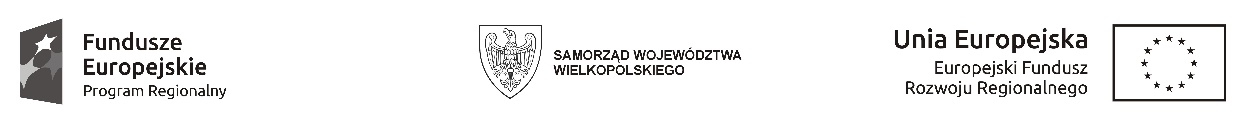                                                                                                                                    Załącznik Nr 4 do zapytania ofertowego…………………………..…………………………                     (pieczęć Wykonawcy)Doświadczenie wykonawcy
___________________________________________________________________________Przystępując do postępowania o udzielenie zamówienia publicznego o wartości nieprzekraczającej równowartości kwoty 30 000 euro pn.: „Szkolenie kadry Inkubatora Przedsiębiorczości w zakresie coachingu i mentoringu w celu udoskonalenia specjalistycznych usług inkubacji” przedkładam/my informację o osobach na potwierdzenie warunku, o którym mowa w pkt 2 zapytania ofertowego:Doświadczenie związane z prowadzeniem wykładów, szkoleń, treningów z zakresu doskonalenia usług związanych z obsługą klienta:Doświadczenie związane z prowadzeniem indywidualnych sesji coachingowych/mentoringowych:Wykaz trenerów wskazanych przez Wykonawcę do ustnej prezentacji koncepcji szkoleń, tzw. samplingu.** należy podać podstawę do dysponowania osobą wskazaną w wykazie, np. umowa o pracę, umowa zlecenie, itp. Ponadto, jeżeli Wykonawca będzie polegał na osobie zdolnej do wykonania zamówienia innych podmiotów, niezależnie od charakteru prawnego łączących go z nim stosunków, zobowiązany jest udowodnić Zamawiającemu, iż będzie dysponował zasobami niezbędnymi do realizacji zamówienia. W tym celu musi w szczególności przedstawić pisemne zobowiązanie tych podmiotów do oddania mu do dyspozycji niezbędnych zasobów na okres korzystania z nich przy wykonywaniu zamówienia.                                                                                     Podpis:…............................................................................. (podpis i pieczątka osób/y uprawnionych do składania oświadczeń woli)……………………………………..………..,dnia…………………..2018  r.Lp.ZamawiającyPodmiot zamówienia i zakresTermin realizacjiZałączone dokumenty12345…Lp.Imięi NazwiskoWykształcenieDoświadczeniePodstawa dysponowania osobą  **Załączone dokumenty123…Lp.Imięi NazwiskoWykształcenieDoświadczeniePodstawa dysponowania osobą  **Załączone dokumenty12…